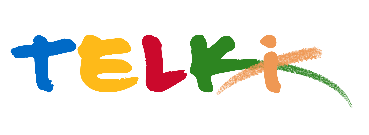 Telki Község Önkormányzata2089 Telki, Petőfi u.1.Telefon: (06) 26 920 801E-mail: hivatal@telki.huwww.telki.huELŐTERJESZTÉS A KÉPVISELŐ-TESTÜLET 2022. február 14-i rendes ülésére Napirend tárgya:Budakörnyéki Önkormányzat Társulás Telki községet érintő költségvetési döntéseiA napirendet tárgyaló ülés dátuma: 			2022. 02.14. A napirendet tárgyaló ülés: 				Pénzügyi Bizottság, Képviselő-testület Előterjesztő: 						Deltai Károly polgármesterAz előterjesztést készítette: 				dr. Lack Mónika jegyző		 A napirendet tárgyaló ülés típusa: 			nyílt / zárt A napirendet tárgyaló ülés típusa:			rendes / rendkívüliA határozat elfogadásához szükséges többség típusát: egyszerű / minősített A szavazás módja: 					nyílt / titkos 1.Előzmények, különösen az adott tárgykörben hozott korábbi testületi döntések és azok végrehajtásának állása: ---2. Jogszabályi hivatkozások: -----3.Költségkihatások és egyéb szükséges feltételeket, illetve megteremtésük javasolt forrásai: Költségvetés4. Tényállás bemutatása: Telki község Önkormányzata és a Budakörnyéki Önkormányzati Társulás ( BÖT ) közötti Társulási megállapodás alapján településünk a központi orvosi ügyelet és a szociális feladatokat a Társuláson keresztül látja el.A megállapodás alapján az alábbi támogatások kerülnek a BÖT részére kifizetésre:A támogatások települési létszám arányosan vannak megállapítva.Kérem a képviselő-testületet a 2022.évi támogatások mértékének jóváhagyására.Telki, 2022. február 9.																Deltai Károly							           		         			polgármesterHatározati javaslat Telki Község Önkormányzat képviselő-testület …../2022.(II  …...) számú önkormányzati határozatBudakörnyéki Önkormányzat Társulás Telki községet érintő költségvetési döntéseiA képviselő-testület úgy határozott, hogy a Budakörnyéki Önkormányzati Társulás Telki községet érintő költségvetési támogatásainak mértékét jóváhagyja.Felelős:                 polgármesterHatáridő:              azonnal2021 évi támogatás2022.évi támogatásKülönbözetBÖT tagdíj1 308 3001 347 00038 700központi orvosi ügyelet2 029 3002 054 60025 570Híd családsegítés és gyermekjólét2 155 0002 572 000417 000